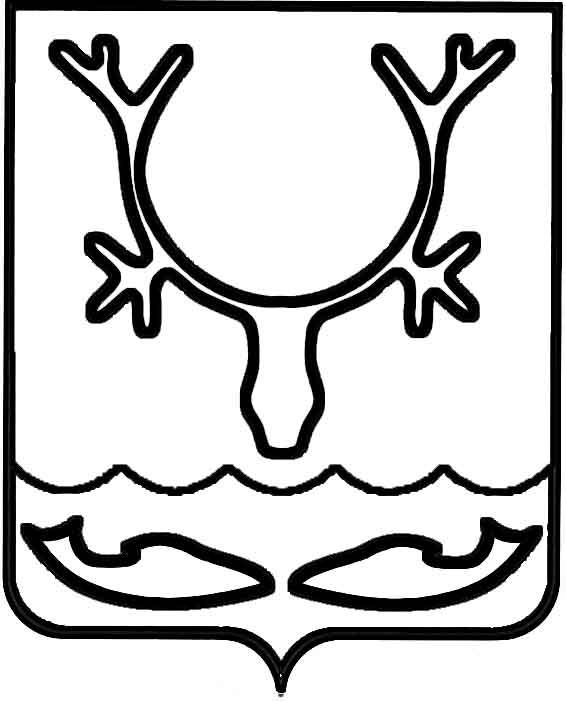 Администрация муниципального образования
"Городской округ "Город Нарьян-Мар"ПОСТАНОВЛЕНИЕО сроках проведения городского конкурса "Лучший предприниматель года"                      в 2019 годуВ целях реализации муниципальной программы муниципального образования "Городской округ "Город Нарьян-Мар" "Развитие предпринимательства 
в муниципальном образовании "Городской округ "Город Нарьян-Мар", утвержденной постановлением Администрации МО "Городской округ "Город Нарьян-Мар" 
от 31.08.2018 № 584, в соответствии с Порядком организации и проведения городского конкурса "Лучший предприниматель года", утвержденным постановлением Администрации муниципального образования "Городской округ "Город Нарьян-Мар" от 25.09.2019 № 906, Администрация муниципального образования "Городской округ "Город Нарьян-Мар"П О С Т А Н О В Л Я Е Т:Назначить дату проведения городского конкурса "Лучший предприниматель года" (далее – конкурс) на 11 декабря 2019 года.Установить срок приема заявок на участие в конкурсе с 11 ноября 
по 2 декабря 2019 года.Управлению экономического и инвестиционного развития Администрации муниципального образования "Городской округ "Город Нарьян-Мар", организатору конкурса, осуществлять действия в соответствии с Порядком организации 
и проведения городского конкурса "Лучший предприниматель года", утвержденным постановлением Администрации муниципального образования "Городской округ "Город Нарьян-Мар" от 25.09.2019 № 906.Контроль за исполнением настоящего постановления возложить 
на заместителя главы Администрации МО "Городской округ "Город Нарьян-Мар" 
по экономике и финансам.Настоящее постановление вступает в силу со дня его подписания 
и подлежит официальному опубликованию.05.11.2019№1052Глава города Нарьян-Мара О.О. Белак